Temat: Edytor Postaci w Logomocji.Obejrzyjcie film dla przypomnienia jak tworzymy animację w Edytorze Postaci: https://www.youtube.com/watch?v=hMHZz8pq4WA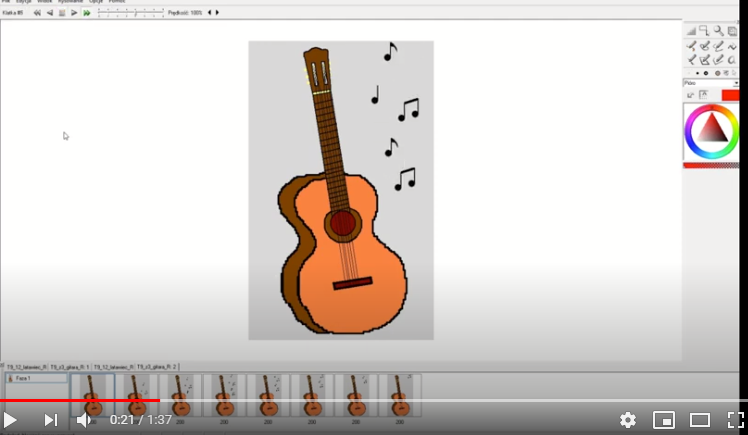 Obejrzyjcie film z przykładowymi animacjami:https://www.youtube.com/watch?v=roDZ3N_8eF8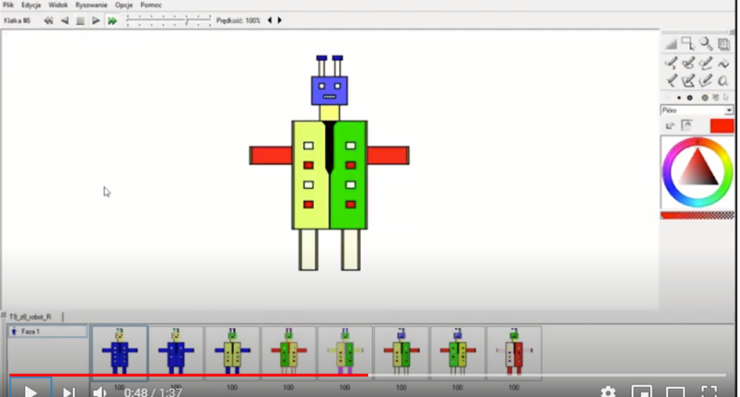 W programie, który pobraliście na poprzedniej lekcji spróbujcie wykonać jedną z animacji przedstawionych na filmie:książkęgitaręsłońcerobotażaglówkęlatawiecnapis INFORMATYKAPamiętajcie, że to jest wersja demonstracyjna i nie będzie można zapisać pracy, ale w tych warunkach musi nam to wystarczyć. Pracy nie da się zapisać, w związku z tym nie wysyłacie jej do mnie.Kiedy wrócimy do szkoły wykonamy animację na ocenę.